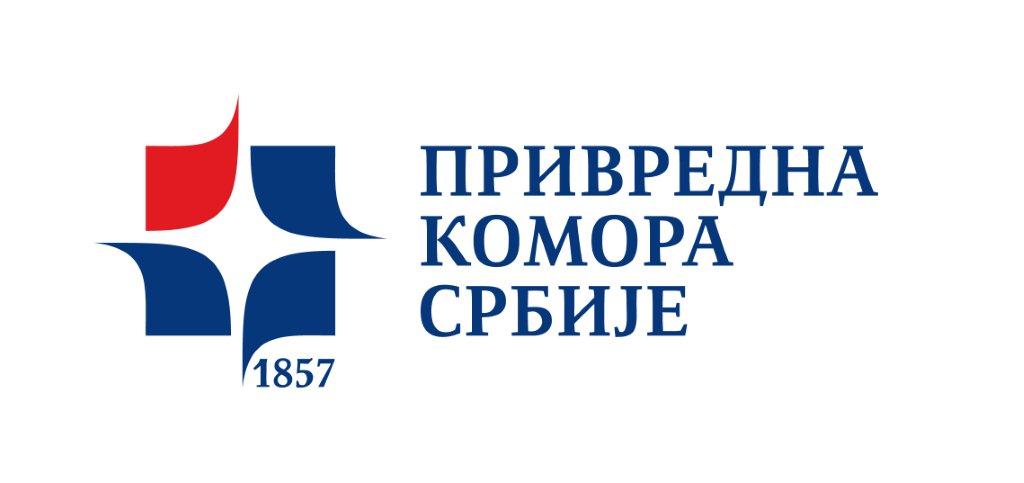 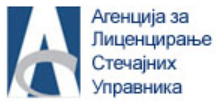 Poštovani,Privredna komora Srbije i Agencija za licenciranje stečajnih upravnika, u saradnji sa organizacijom Partneri Srbija, pozivaju Vas na skup na temu:SPORAZUMNO FINANSIJSKO RESTRUKTURIRANJE KAO NAČIN REŠAVANJA PITANJA NELIKVIDNOSTI I PRETEĆE NELIKVIDNOSTISkup će biti održan u ponedeljak, 2. juna 2014. godine, sa početkom u 12.00 sati, u maloj sali na II spratu Privredne komore Srbije, Terazije br. 23,  sa sledećim Dnevnim redom:Molimo Vas da potvrdu Vašeg učešća u radu ovog skupa dostavite na e-mail: seminari@alsu.gov.rs najkasnije do 30. maja  2014. godine.  Za sve dodatne informacije možete kontaktirati Tatjanu Stanojević, Agencija za licenciranje stečajnih upravnika, telefon: 011/26-36-993 ili Sanju Nešić, Privredna komora Srbije, telefon: 011/33-00-961.S poštovanjem, PRIVREDNA KOMORA SRBIJEPredsednik                  Željko Sertić, srAGENCIJA ZA LICENCIRANJE STEČAJNIH UPRAVNIKADirektorIvana Matić, sr 12.00- 12.15 12.15-13.00                 13.00-13.4513.45-14.3014.30-15.15     15.15-16.00               Uvodno obraćanje Nermina Ljubović, Privredna komora SrbijeIvana Matić, Agencija za licenciranje stečajnih upravnikaMeđunarodna iskustva, regulatorni okvir i Zakon o sporazumnom finansijskom restrukturiranju privrednih društava – uslovi, obeležja i podsticaji Branko Radulović, Pravni fakultet Univerziteta u BeograduInstitucionalno posredovanje u postupku sporazumnog finansijskog restrukturiranja u okviru Privredne komore SrbijeNermina Ljubović, Privredna komora SrbijeDosadašnja iskustva u rešavanju problematičnih plasmana i mogućnosti koje pruža sporazumno finansijsko restrukturiranjeBožana Jakišić, Privredna komora Srbije Medijacija u postupku sporazumnog finansijskog restrukturiranja i  Projekat „Podrška primeni Zakona o sporazumnom finansijskom restrukturisanju privrednih društava”Blažo Nedić, Partneri SrbijaDiskusija 